ESCOLA _________________________________DATA:_____/_____/_____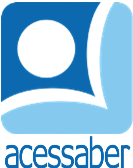 PROF:_______________________________________TURMA:___________NOME:________________________________________________________PROBLEMAS DE SUBTRAÇÃODos 35 carrinhos de Tereza, 17 são azuis, 8 são brancos e o restante é vermelho. Quantos carros vermelhos ela tem? R: Quando o ônibus saiu do terminal esta manhã, 6 passageiros estavam sentados no ônibus. Sabendo que o ônibus possui 48 assentos, quantos lugares estavam disponíveis? R: Na terça-feira, 37 pacientes marcaram consulta com o Dr. Pedro. Se 22 desses pacientes foram agendados para o período da manhã. Sabendo que o restante foi agendado para o período da tarde, quantos pacientes foram agendados para o período da tarde? R: Bernardo usou 27 bloquinhos de montar e Marcela usou 18. Comparado com Bernardo, quantos blocos a menos Marcela usou? R: Maria tinha 25 chicletes. Ela deu 6 para seu irmão e para o Luís ela deu 4 chicletes. Quantos chicletes ela tem agora?R: Caroline tem 41 elásticos depois de um penteado 13 estragaram. Quantos elásticos ela tem ao todo? R: 